           ST. JOHN’S   VISITATION  PUBLIC  SCHOOL                              MUPPATHADAM, ALUVA, 683110                  Affiliated To CBSE   , Affiliation No: 931198                              Ph: 0484 2607255, 9061364002                             Email: visitationsch@gmail.com                                                                                                                           www.stjohnsvisitationschoolSCHOOL  INFRA STRUCTURESL. NOINFORMATIONDEATILS1TOTAL  CAMPUS AREA  OF THE  SCHOOL(IN SQ.MTRE)121402NO. AND SIZE  OF THE  CLASS  ROOMS(IN SQ.MTRE)      No. of  class  rooms - 19             Size  - 400 Sq. Mtre3NO.  AND SIZE  OF  LABORATORIES  INCLUDING  COMPUTER  LABS (IN SQ.MTRE)No. of  laboratories - 6Size  - 400 Sq. Mtre4INTERNET  FACILITYYES5NO. OF GIRLS  TOILETS246NO. OF BOYS TOILETS237LINK OF YOUTUBE VIDEO  OF THE INSPECTION  OF SCHOOL COVERING  THE  INFRASTUCTURE OF THE SCHOOL.https://youtu.be/sb6Q_QtP62Q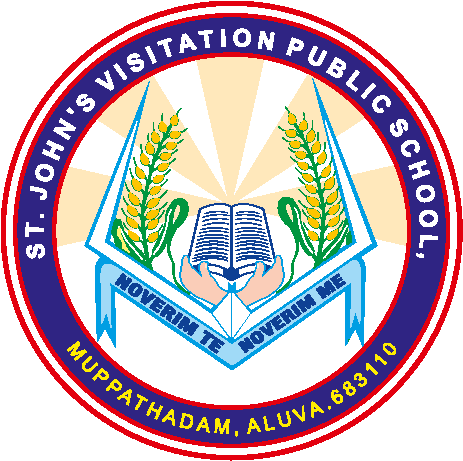 